様式第７号（第18条関係）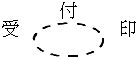 国民健康保険葬祭費請求書国民健康保険葬祭費請求書国民健康保険葬祭費請求書　　金　５０，０００　円也　　　上記の金額を下記により請求します。　　　　　　　　　年　　　月　　　日　　　　　　　　　　　　　　　　　　　　　個人番号　　　　　　　　　　　　　　　　　　飛騨市長　　あて記　　金　５０，０００　円也　　　上記の金額を下記により請求します。　　　　　　　　　年　　　月　　　日　　　　　　　　　　　　　　　　　　　　　個人番号　　　　　　　　　　　　　　　　　　飛騨市長　　あて記　　金　５０，０００　円也　　　上記の金額を下記により請求します。　　　　　　　　　年　　　月　　　日　　　　　　　　　　　　　　　　　　　　　個人番号　　　　　　　　　　　　　　　　　　飛騨市長　　あて記　第三者行為　　有　・　無　第三者行為　　有　・　無受理者印　第三者行為　　有　・　無　第三者行為　　有　・　無　備考　備考委　　任　　状　私は下記の者を代理人と定め、葬祭費の受領に関することを委任します。　　請求者　氏名　　　　　　　　　　　　　　　　　　　　代理人　住所　　　　　　氏名